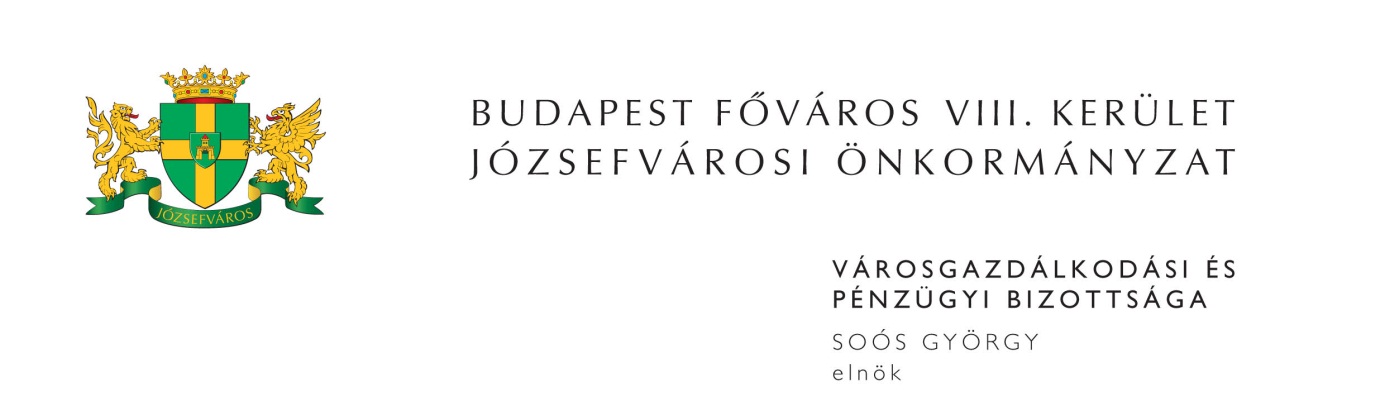 M E G H Í V ÓBudapest Józsefvárosi Önkormányzat Városgazdálkodási és Pénzügyi Bizottsága2016. évi 12. rendes ülését2016. április 11-én (hétfőn) 1300 órárahívom össze.A Városgazdálkodási és Pénzügyi Bizottság ülését a Józsefvárosi Polgármesteri HivatalIII. 300-as termében (Budapest, VIII. Baross u. 63-67.) tartja.Napirend1. Közbeszerzések(írásbeli előterjesztés)Javaslat a „Corvin Sétány közmű és közterület program megvalósítása vállalkozási szerződés keretében I. ütem” tárgyú közbeszerzési eljárás megindítására (PÓTKÉZBESÍTÉS)Előterjesztő: Annus Viktor - a Rév8 Zrt. vezérigazgatója 2. Gazdálkodási Ügyosztály(írásbeli előterjesztés)Javaslat közterület-használati kérelmek elbírálására Előterjesztő: Dr. Galambos Eszter - ügyosztályvezetőTulajdonosi hozzájárulás a Budapest VIII. kerület, Víg utca 12-16. számú ingatlan kapubehajtó átépítéséhez Előterjesztő: Dr. Galambos Eszter - ügyosztályvezetőTulajdonosi hozzájárulás Budapest VIII. kerület, Salgótarjáni utca 12-14. szám alatt épülő MTK Stadion villamos energia ellátásához Előterjesztő: Dr. Galambos Eszter - ügyosztályvezetőTulajdonosi hozzájárulás Budapest VIII. kerület, Horváth Mihály tér 17-19. sz. ingatlan előtt villamos földkábel bontásához Előterjesztő: Dr. Galambos Eszter - ügyosztályvezetőTulajdonosi hozzájárulás a Budapest VIII. kerület, Szentkirályi utca 36. számú ingatlan kapubehajtó létesítéséhez Előterjesztő: Dr. Galambos Eszter - ügyosztályvezetőJavaslat a Józsefvárosi Gazdálkodási Központ Zrt.-vel kötött támogatási szerződések módosítására (PÓTKÉZBESÍTÉS)Előterjesztő: Dr. Galambos Eszter - ügyosztályvezetőJavaslat a Józsefváros Közbiztonságáért és Köztisztaságáért Nonprofit Kft. 2015. december 31-i fordulónapi mérlegének elfogadására Előterjesztő: Bozsik István Péter - ügyvezetőJavaslat a Józsefvárosi Gyermekek Üdültetéséért Közhasznú Nonprofit Kft. 2015. december 31-i fordulónapi mérlegének elfogadására (PÓTKÉZBESÍTÉS)Előterjesztő: Kis István - ügyvezető 3. Józsefvárosi Gazdálkodási Központ Zrt.Előterjesztő: Farkas Örs - vagyongazdálkodási igazgató(írásbeli előterjesztés)……………… bérbevételi kérelme a Budapest VIII. kerület, Lujza u. 16. szám alatt lévő önkormányzati tulajdonú nem lakás céljára szolgáló helyiségek tekintetében Lakás elidegenítésével kapcsolatos vételár és eladási ajánlat jóváhagyása – határozatlan idejű bérleti jogviszony 4. Zárt ülés keretében tárgyalandó előterjesztések(írásbeli előterjesztés)Javaslat a Corvin Sétány Program keretén belül (Práter utca ………………) elővásárlási jogról való lemondásraElőterjesztő: Annus Viktor - a Rév8 Zrt. vezérigazgatójaJavaslat a Corvin Sétány Program keretén belül (Práter utca ………………..) elővásárlási jogról való lemondásraElőterjesztő: Annus Viktor - a Rév8 Zrt. vezérigazgatójaJavaslat fakárral kapcsolatos kártérítési igények (2 db) elbírálásáraElőterjesztő: Ács Péter - a Józsefvárosi Gazdálkodási Központ Zrt. városüzemeltetési igazgatójaJavaslat a Budapest VIII. kerület, Korányi Sándor u. ………………. szám alatti bérlemény adásvétellel vegyes lakáscsere szerződés jóváhagyásáraElőterjesztő: Farkas Örs - a Józsefvárosi Gazdálkodási Központ Zrt. vagyongazdálkodási igazgatójaJavaslat a Budapest VIII. kerület, Orczy út ……………………. szám alatti bérlő bérleti jogviszonyának megszüntetésére, pénzbeli térítés fizetése nélkülElőterjesztő: Farkas Örs - a Józsefvárosi Gazdálkodási Központ Zrt. vagyongazdálkodási igazgatójaJavaslat a Budapest VIII. kerület, Szigetvári utca ………………. szám alatti bérlemény adásvétellel vegyes lakáscsere szerződésének jóváhagyásáraElőterjesztő: Farkas Örs - a Józsefvárosi Gazdálkodási Központ Zrt. vagyongazdálkodási igazgatójaMegjelenésére feltétlenül számítok. Amennyiben az ülésen nem tud részt venni, kérem, azt írásban (levélben, elektronikus levélben) jelezni szíveskedjen Soós György bizottsági elnöknek legkésőbb 2016. április 11-én az ülés kezdetéig. Budapest, 2016. április 6. 	Soós György s.k.	elnök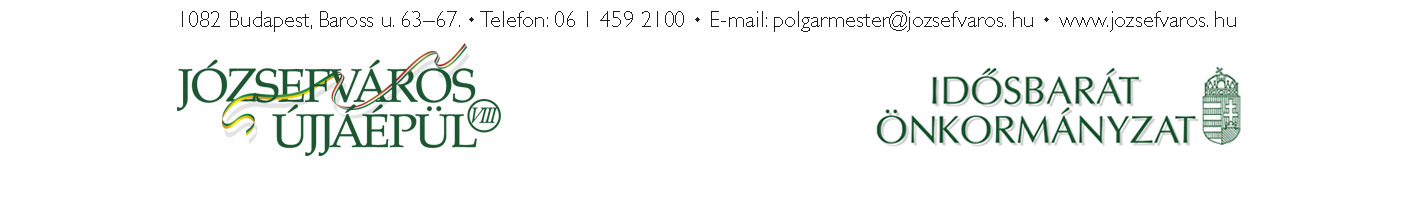 3